           519-885-4693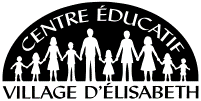 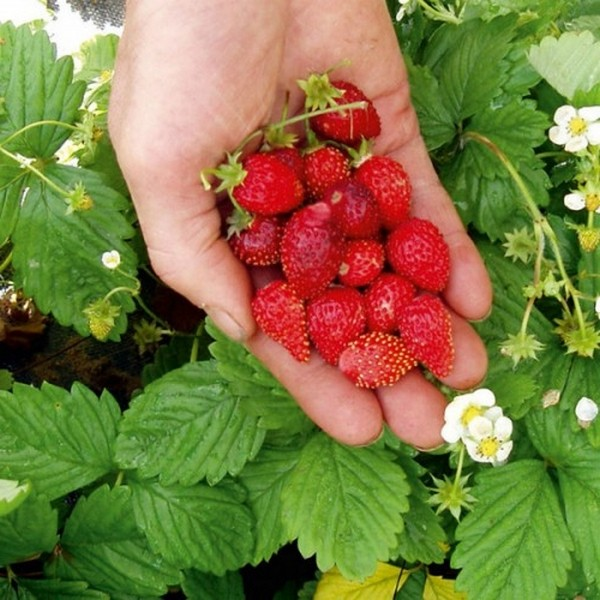 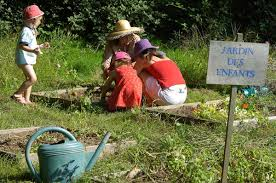 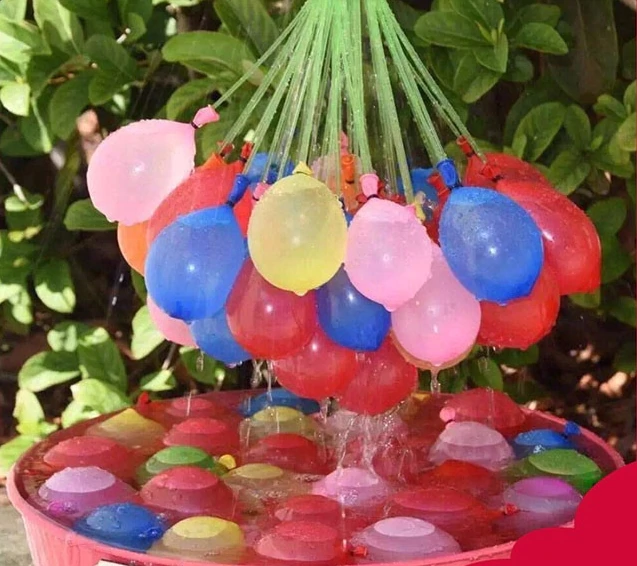 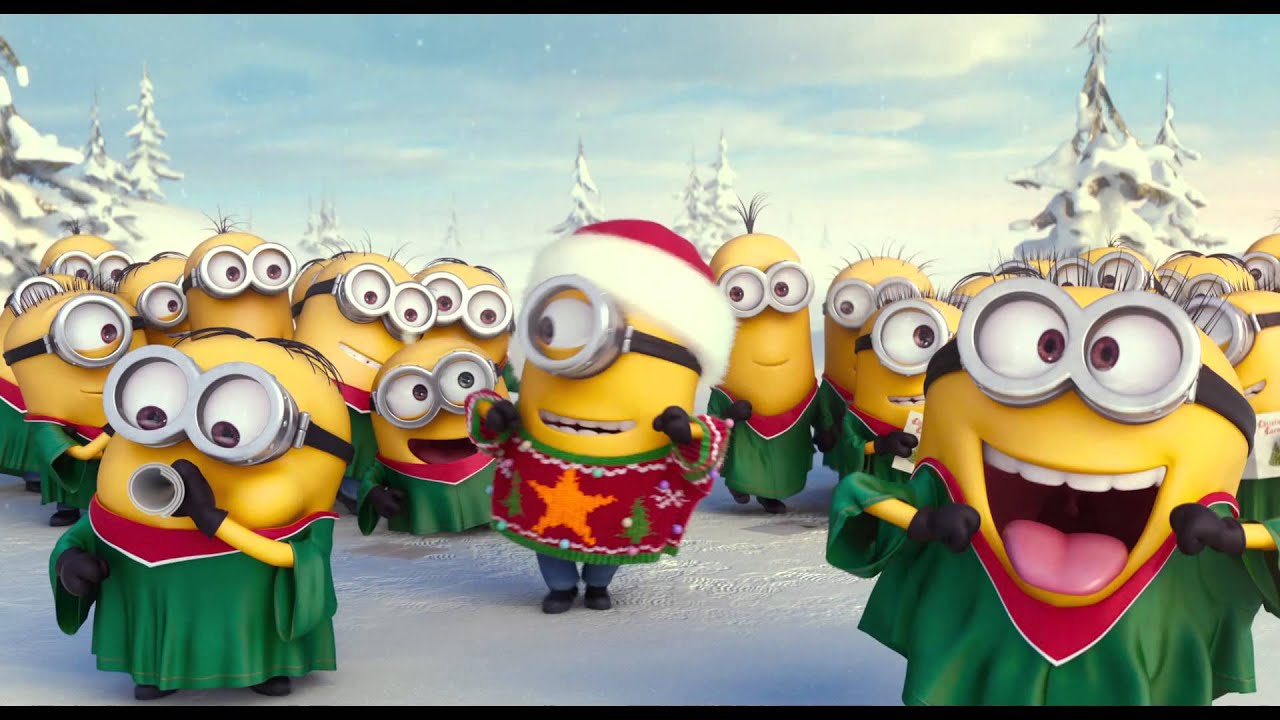 S.V.P. indiquez les semaines désirées.*Un dépôt de 50% des frais totaux est dû à l’inscription, ainsi qu’un chèque pré-daté pour le 1er du mois pour la balance complète. Politique d’annulation au verso.Prénom : _________________________Nom de famille : __________________Date de naissance : _________________Téléphone : _______________________Nom des parents : __________________juillet : 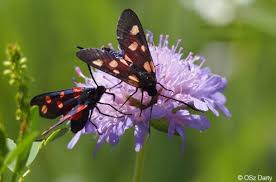 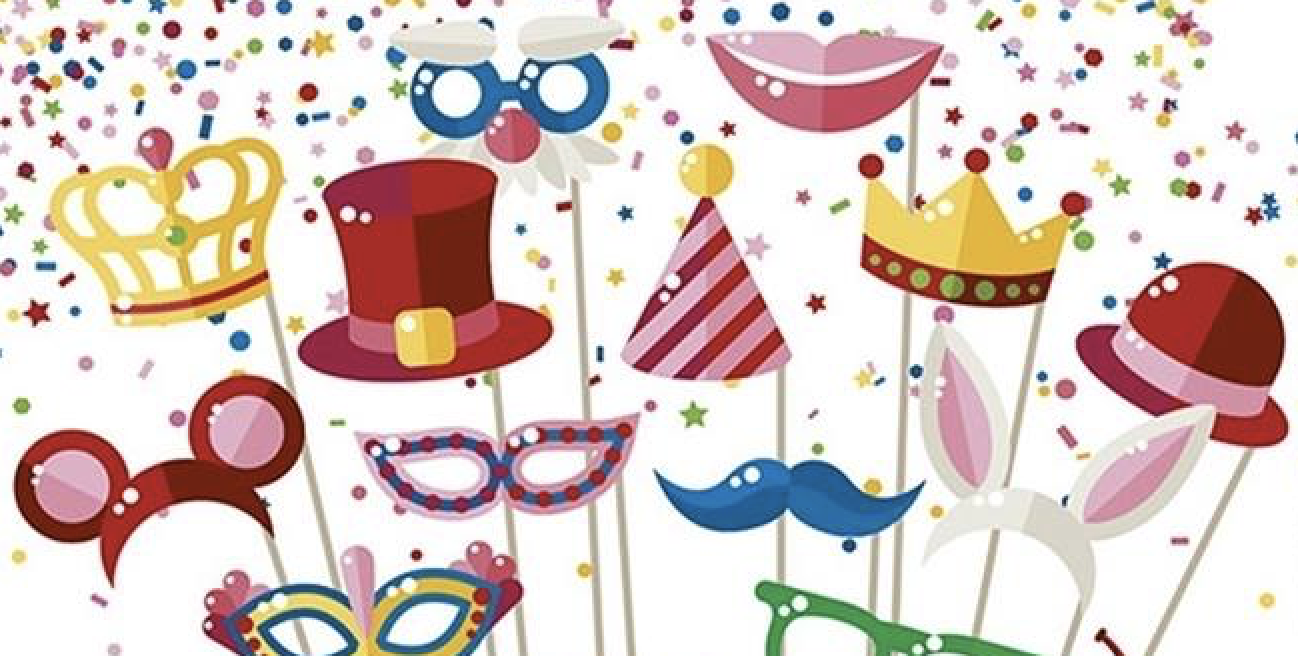 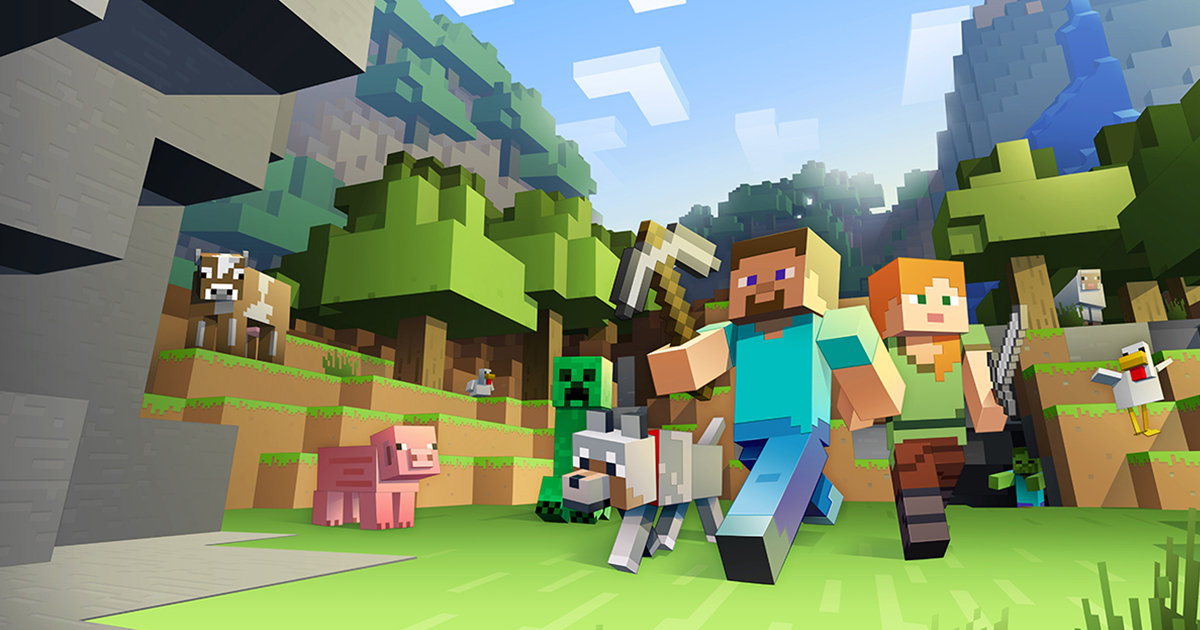 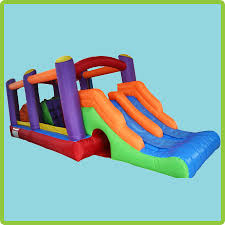 #1:  2-5 juillet: 172$#2: 8-12 juillet : 215 $#3: 15-19juillet : 215 $#4: 22-26 juillet : 215 $août : #5: 29-2 août _: 215 $#6: 12-16 août : 215 $#7: 19-23 août : 215$#8: 26-30 aout : 215 $*Notez que ce calendrier ne donne qu’un aperçu des principaux événements planifiés chaque semaine. Les dates des voyages et visites peuvent changer. Menus pour les mercredis et aussi deux collations chaque jour sont fournis par la garderie. Nous vous offrons des voyages, des visites, des activités et des ateliers créatifs, des journées complètes de 7h-18h, tout dans un environnement francophone et avec notre personnel professionnel. S.V.P. retourner cette feuille avec la politique d’annulation signé. Merci Politique d’annulation du camp d’été 2019Les demandes d’annulation ou de remboursement du camp d’été doivent être faites par écrit et soumises au Centre Éducatif Village d’Élisabeth (directrice@ceve.ca)Annulations avec préavis d’au moins 14 joursLes demandes de remboursement reçues au moins 14 jours avant la date du début de la semaine réservée encourent des frais d’annulation de 10% du total des frais de camp ou 25 $ (montant le plus élevé).Annulations avec préavis de moins de 14 joursLes demandes de remboursement reçues moins de 14 jours avant la date de début de la semaine réservée encourent des frais administratifs de 50% du total des frais de camp.Annulations avec préavis de moins d’une demi-journéeLes demandes de remboursement reçues après-midi (12 h) le vendredi précédant la semaine du camp ne sont pas remboursables.Toutes les demandes de remboursement sont considérées et approuvées sur une base individuelle par la directrice du Centre Éducatif Village d’Élisabeth.Un certificat médical est exigé pour les annulations dues à des raisons médicales. Aucun remboursement en cas d’intempéries. Le traitement des demandes de remboursements peut nécessiter de quatre à six semaines.J’ai _________________________lu et compris la politique d’annulation 2019À noter : il y a un formulaire plus détaillé à remplir lors de la confirmation/réservation.J’ai un formulaire d’inscription avec les contacts d’urgences à jour pour mon enfant au Centre Éducatif Village d’Élisabeth: OUI/ NON*Si non, nous allons vous envoyer un formulaire à remplir pour s’assurer que le dossier de votre enfant est complet. Signature d’un parent :____________________________   Date : ____________________________